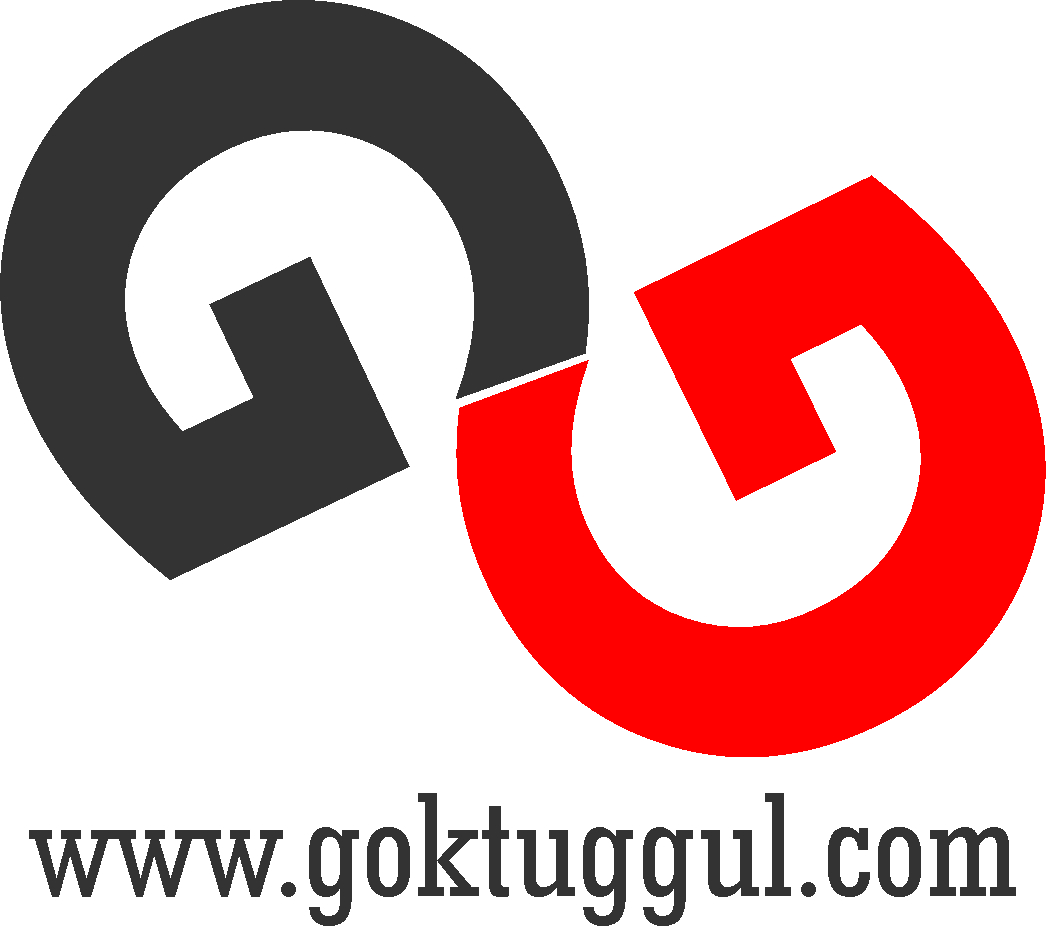 Saha SorumlusuAtama YazısıSaha SorumlusuAtama YazısıSaha SorumlusuAtama YazısıYayın Tarihi:20.06.2018Saha SorumlusuAtama YazısıSaha SorumlusuAtama YazısıSaha SorumlusuAtama YazısıForm No:FR.İSG.475Saha SorumlusuAtama YazısıSaha SorumlusuAtama YazısıSaha SorumlusuAtama YazısıRevizyon:(---)Saha SorumlusuAtama YazısıSaha SorumlusuAtama YazısıSaha SorumlusuAtama YazısıSayfa:“…………………………………………………...” adresinde yer alan “ …………………………………………” fabrikası/şantiyesi  içerisinde yapılacak çalışmalarda firmamız adına aşağıda bilgileri belirtilmiş personelimiz “Saha Sorumlusu” olarak görevlendirilmiştir. “…………………………………………………...” adresinde yer alan “ …………………………………………” fabrikası/şantiyesi  içerisinde yapılacak çalışmalarda firmamız adına aşağıda bilgileri belirtilmiş personelimiz “Saha Sorumlusu” olarak görevlendirilmiştir. “…………………………………………………...” adresinde yer alan “ …………………………………………” fabrikası/şantiyesi  içerisinde yapılacak çalışmalarda firmamız adına aşağıda bilgileri belirtilmiş personelimiz “Saha Sorumlusu” olarak görevlendirilmiştir. “…………………………………………………...” adresinde yer alan “ …………………………………………” fabrikası/şantiyesi  içerisinde yapılacak çalışmalarda firmamız adına aşağıda bilgileri belirtilmiş personelimiz “Saha Sorumlusu” olarak görevlendirilmiştir. “…………………………………………………...” adresinde yer alan “ …………………………………………” fabrikası/şantiyesi  içerisinde yapılacak çalışmalarda firmamız adına aşağıda bilgileri belirtilmiş personelimiz “Saha Sorumlusu” olarak görevlendirilmiştir. “…………………………………………………...” adresinde yer alan “ …………………………………………” fabrikası/şantiyesi  içerisinde yapılacak çalışmalarda firmamız adına aşağıda bilgileri belirtilmiş personelimiz “Saha Sorumlusu” olarak görevlendirilmiştir. SAHA SORUMLUSU OLARAK GÖREVLENDİRİLEN KİŞİNİNSAHA SORUMLUSU OLARAK GÖREVLENDİRİLEN KİŞİNİNSAHA SORUMLUSU OLARAK GÖREVLENDİRİLEN KİŞİNİNSAHA SORUMLUSU OLARAK GÖREVLENDİRİLEN KİŞİNİNSAHA SORUMLUSU OLARAK GÖREVLENDİRİLEN KİŞİNİNSAHA SORUMLUSU OLARAK GÖREVLENDİRİLEN KİŞİNİNFirma Ünvanı:Firma Ünvanı:Mesleği:Mesleği:Mesleği:Mesleği:Adı-Soyadı:Adı-Soyadı:T.C. Kimlik No:T.C. Kimlik No:T.C. Kimlik No:T.C. Kimlik No:İletişim Numarası:İletişim Numarası:E-Posta Adresi:E-Posta Adresi:E-Posta Adresi:E-Posta Adresi:E-posta adresimin doğru ve aktif olduğunu, gönderilerin takibinden saha sorumlusu olarak sorumlu olduğu peşinen kabul ederim.E-posta adresimin doğru ve aktif olduğunu, gönderilerin takibinden saha sorumlusu olarak sorumlu olduğu peşinen kabul ederim.E-posta adresimin doğru ve aktif olduğunu, gönderilerin takibinden saha sorumlusu olarak sorumlu olduğu peşinen kabul ederim.E-posta adresimin doğru ve aktif olduğunu, gönderilerin takibinden saha sorumlusu olarak sorumlu olduğu peşinen kabul ederim.E-posta adresimin doğru ve aktif olduğunu, gönderilerin takibinden saha sorumlusu olarak sorumlu olduğu peşinen kabul ederim.E-posta adresimin doğru ve aktif olduğunu, gönderilerin takibinden saha sorumlusu olarak sorumlu olduğu peşinen kabul ederim.SAHA SORUMLUSU GÖREV VE SORUMLULUKLARISAHA SORUMLUSU GÖREV VE SORUMLULUKLARISAHA SORUMLUSU GÖREV VE SORUMLULUKLARISAHA SORUMLUSU GÖREV VE SORUMLULUKLARISAHA SORUMLUSU GÖREV VE SORUMLULUKLARISAHA SORUMLUSU GÖREV VE SORUMLULUKLARIYapılacak işlerin planlamaya ve termin sürelerine uygun olarak ilerlemesinin takip edilmesi,Projede karşılaşılan problem ve değişikliklerin “Ana İşveren” yönetimine iletilmesi ve onay alınması,Çalışma yapılan sahanın temiz ve düzenli olarak kullanılması,Çalışma yapılan ekipmanların kontrollerinin yapılması ve güvenli ekipman kullanımının sağlanması,Kendisine bağlı çalışanların İş Sağlığı Ve Güvenliği belgelerinin çalışma öncesi “Ana İşveren” İSG Birimine teslim edilmesi,Kendisine bağlı çalışanların yasa ve yönetmeliklere tam uyumu ile “Ana İşveren” özelinde belirlenen kural ve talimatlara uygun hareket etmesinin sağlanması,Çalışanların kişisel koruyucu donanım kullanımı ve iş güvenliği kurallarına uygunluğunun takibi,Kendisine bağlı çalışanların verilen görev dışında herhangi bir iş yapmamasının sağlanması,Kendisine bağlı çalışanların başka firma ve kişilere ait malzemeleri kullanmasının engellenmesi,Yapılan çalışmalara özgü çevre, toplu koruma ve kişisel önlemlerin alınmasının sağlanması,Riskli çalışmalarda işin durdurulması ve güvenlik önlemlerinin alınmasının sağlanması,Vardiya veya mesai çalışması yapılma ihtiyacı durumunda “Ana İşveren” yönetiminden yazılı onayın alınması,Vardiya veya mesai çalışması yapılması durumunda iş bitene kadar işin başında bulunması,“Ana İşveren” yönetimi istemi doğrultusunda düzenlenecek toplantılara katılım sağlanması.Yapılacak işlerin planlamaya ve termin sürelerine uygun olarak ilerlemesinin takip edilmesi,Projede karşılaşılan problem ve değişikliklerin “Ana İşveren” yönetimine iletilmesi ve onay alınması,Çalışma yapılan sahanın temiz ve düzenli olarak kullanılması,Çalışma yapılan ekipmanların kontrollerinin yapılması ve güvenli ekipman kullanımının sağlanması,Kendisine bağlı çalışanların İş Sağlığı Ve Güvenliği belgelerinin çalışma öncesi “Ana İşveren” İSG Birimine teslim edilmesi,Kendisine bağlı çalışanların yasa ve yönetmeliklere tam uyumu ile “Ana İşveren” özelinde belirlenen kural ve talimatlara uygun hareket etmesinin sağlanması,Çalışanların kişisel koruyucu donanım kullanımı ve iş güvenliği kurallarına uygunluğunun takibi,Kendisine bağlı çalışanların verilen görev dışında herhangi bir iş yapmamasının sağlanması,Kendisine bağlı çalışanların başka firma ve kişilere ait malzemeleri kullanmasının engellenmesi,Yapılan çalışmalara özgü çevre, toplu koruma ve kişisel önlemlerin alınmasının sağlanması,Riskli çalışmalarda işin durdurulması ve güvenlik önlemlerinin alınmasının sağlanması,Vardiya veya mesai çalışması yapılma ihtiyacı durumunda “Ana İşveren” yönetiminden yazılı onayın alınması,Vardiya veya mesai çalışması yapılması durumunda iş bitene kadar işin başında bulunması,“Ana İşveren” yönetimi istemi doğrultusunda düzenlenecek toplantılara katılım sağlanması.Yapılacak işlerin planlamaya ve termin sürelerine uygun olarak ilerlemesinin takip edilmesi,Projede karşılaşılan problem ve değişikliklerin “Ana İşveren” yönetimine iletilmesi ve onay alınması,Çalışma yapılan sahanın temiz ve düzenli olarak kullanılması,Çalışma yapılan ekipmanların kontrollerinin yapılması ve güvenli ekipman kullanımının sağlanması,Kendisine bağlı çalışanların İş Sağlığı Ve Güvenliği belgelerinin çalışma öncesi “Ana İşveren” İSG Birimine teslim edilmesi,Kendisine bağlı çalışanların yasa ve yönetmeliklere tam uyumu ile “Ana İşveren” özelinde belirlenen kural ve talimatlara uygun hareket etmesinin sağlanması,Çalışanların kişisel koruyucu donanım kullanımı ve iş güvenliği kurallarına uygunluğunun takibi,Kendisine bağlı çalışanların verilen görev dışında herhangi bir iş yapmamasının sağlanması,Kendisine bağlı çalışanların başka firma ve kişilere ait malzemeleri kullanmasının engellenmesi,Yapılan çalışmalara özgü çevre, toplu koruma ve kişisel önlemlerin alınmasının sağlanması,Riskli çalışmalarda işin durdurulması ve güvenlik önlemlerinin alınmasının sağlanması,Vardiya veya mesai çalışması yapılma ihtiyacı durumunda “Ana İşveren” yönetiminden yazılı onayın alınması,Vardiya veya mesai çalışması yapılması durumunda iş bitene kadar işin başında bulunması,“Ana İşveren” yönetimi istemi doğrultusunda düzenlenecek toplantılara katılım sağlanması.Yapılacak işlerin planlamaya ve termin sürelerine uygun olarak ilerlemesinin takip edilmesi,Projede karşılaşılan problem ve değişikliklerin “Ana İşveren” yönetimine iletilmesi ve onay alınması,Çalışma yapılan sahanın temiz ve düzenli olarak kullanılması,Çalışma yapılan ekipmanların kontrollerinin yapılması ve güvenli ekipman kullanımının sağlanması,Kendisine bağlı çalışanların İş Sağlığı Ve Güvenliği belgelerinin çalışma öncesi “Ana İşveren” İSG Birimine teslim edilmesi,Kendisine bağlı çalışanların yasa ve yönetmeliklere tam uyumu ile “Ana İşveren” özelinde belirlenen kural ve talimatlara uygun hareket etmesinin sağlanması,Çalışanların kişisel koruyucu donanım kullanımı ve iş güvenliği kurallarına uygunluğunun takibi,Kendisine bağlı çalışanların verilen görev dışında herhangi bir iş yapmamasının sağlanması,Kendisine bağlı çalışanların başka firma ve kişilere ait malzemeleri kullanmasının engellenmesi,Yapılan çalışmalara özgü çevre, toplu koruma ve kişisel önlemlerin alınmasının sağlanması,Riskli çalışmalarda işin durdurulması ve güvenlik önlemlerinin alınmasının sağlanması,Vardiya veya mesai çalışması yapılma ihtiyacı durumunda “Ana İşveren” yönetiminden yazılı onayın alınması,Vardiya veya mesai çalışması yapılması durumunda iş bitene kadar işin başında bulunması,“Ana İşveren” yönetimi istemi doğrultusunda düzenlenecek toplantılara katılım sağlanması.Yapılacak işlerin planlamaya ve termin sürelerine uygun olarak ilerlemesinin takip edilmesi,Projede karşılaşılan problem ve değişikliklerin “Ana İşveren” yönetimine iletilmesi ve onay alınması,Çalışma yapılan sahanın temiz ve düzenli olarak kullanılması,Çalışma yapılan ekipmanların kontrollerinin yapılması ve güvenli ekipman kullanımının sağlanması,Kendisine bağlı çalışanların İş Sağlığı Ve Güvenliği belgelerinin çalışma öncesi “Ana İşveren” İSG Birimine teslim edilmesi,Kendisine bağlı çalışanların yasa ve yönetmeliklere tam uyumu ile “Ana İşveren” özelinde belirlenen kural ve talimatlara uygun hareket etmesinin sağlanması,Çalışanların kişisel koruyucu donanım kullanımı ve iş güvenliği kurallarına uygunluğunun takibi,Kendisine bağlı çalışanların verilen görev dışında herhangi bir iş yapmamasının sağlanması,Kendisine bağlı çalışanların başka firma ve kişilere ait malzemeleri kullanmasının engellenmesi,Yapılan çalışmalara özgü çevre, toplu koruma ve kişisel önlemlerin alınmasının sağlanması,Riskli çalışmalarda işin durdurulması ve güvenlik önlemlerinin alınmasının sağlanması,Vardiya veya mesai çalışması yapılma ihtiyacı durumunda “Ana İşveren” yönetiminden yazılı onayın alınması,Vardiya veya mesai çalışması yapılması durumunda iş bitene kadar işin başında bulunması,“Ana İşveren” yönetimi istemi doğrultusunda düzenlenecek toplantılara katılım sağlanması.Yapılacak işlerin planlamaya ve termin sürelerine uygun olarak ilerlemesinin takip edilmesi,Projede karşılaşılan problem ve değişikliklerin “Ana İşveren” yönetimine iletilmesi ve onay alınması,Çalışma yapılan sahanın temiz ve düzenli olarak kullanılması,Çalışma yapılan ekipmanların kontrollerinin yapılması ve güvenli ekipman kullanımının sağlanması,Kendisine bağlı çalışanların İş Sağlığı Ve Güvenliği belgelerinin çalışma öncesi “Ana İşveren” İSG Birimine teslim edilmesi,Kendisine bağlı çalışanların yasa ve yönetmeliklere tam uyumu ile “Ana İşveren” özelinde belirlenen kural ve talimatlara uygun hareket etmesinin sağlanması,Çalışanların kişisel koruyucu donanım kullanımı ve iş güvenliği kurallarına uygunluğunun takibi,Kendisine bağlı çalışanların verilen görev dışında herhangi bir iş yapmamasının sağlanması,Kendisine bağlı çalışanların başka firma ve kişilere ait malzemeleri kullanmasının engellenmesi,Yapılan çalışmalara özgü çevre, toplu koruma ve kişisel önlemlerin alınmasının sağlanması,Riskli çalışmalarda işin durdurulması ve güvenlik önlemlerinin alınmasının sağlanması,Vardiya veya mesai çalışması yapılma ihtiyacı durumunda “Ana İşveren” yönetiminden yazılı onayın alınması,Vardiya veya mesai çalışması yapılması durumunda iş bitene kadar işin başında bulunması,“Ana İşveren” yönetimi istemi doğrultusunda düzenlenecek toplantılara katılım sağlanması.SAHA SORUMLUSUAdı-Soyadı:Tarih:İMZA:SAHA SORUMLUSUAdı-Soyadı:Tarih:İMZA:SAHA SORUMLUSUAdı-Soyadı:Tarih:İMZA:YÜKLENİCİ FİRMAİŞVEREN/İŞVEREN VEKİLİAdı-Soyadı:Tarih:KAŞE ve İMZA:YÜKLENİCİ FİRMAİŞVEREN/İŞVEREN VEKİLİAdı-Soyadı:Tarih:KAŞE ve İMZA:YÜKLENİCİ FİRMAİŞVEREN/İŞVEREN VEKİLİAdı-Soyadı:Tarih:KAŞE ve İMZA: